ΠΡΟΣΚΛΗΣΗ ΕΚΔΗΛΩΣΗΣ ΕΝΔΙΑΦΕΡΟΝΤΟΣΘΕΜΑ: «Πρόσκληση εκδήλωσης ενδιαφέροντος ταξιδιωτικών γραφείων για την       πραγματοποίηση  5/ήμερης εκδρομής του 2ου Γυμνασίου Χολαργού στη Φλωρεντία».Καλούνται τα ταξιδιωτικά γραφεία που επιθυμούν να εκδηλώσουν ενδιαφέρον σχετικά με τη συγκεκριμένη εκδρομή που θα πραγματοποιήσει το Σχολείο μας, να υποβάλουν τις οικονομικές προσφορές τους σύμφωνα με τις παρακάτω προδιαγραφές.  Ο διαγωνισμός δεν είναι απαραίτητα μειοδοτικός και θα συνεκτιμηθούν εκτός από την τιμή και τα ποιοτικά χαρακτηριστικά των προσφορών. Επισημαίνεται ότι η προσφορά κατατίθεται κλειστή το αργότερο μέχρι και την ημέρα και ώρα που έχει οριστεί παρακάτω στο 2ο Γυμνάσιο Χολαργού. ΑΠΑΡΑΙΤΗΤΕΣ ΠΡΟΫΠΟΘΕΣΕΙΣ • Με κάθε προσφορά να κατατίθεται από το ταξιδιωτικό γραφείο απαραιτήτως και Υπεύθυνη Δήλωση, ότι διαθέτει ειδικό σήμα λειτουργίας, το οποίο βρίσκεται σε ισχύ.Οι προσφορές που δεν θα έχουν τα απαραίτητα δικαιολογητικά θα αποκλειστούν• Οι προσφορές πρέπει να κατατίθενται   κ λ ε ι σ τ έ ς   στο σχολείο: α) Κλειστές σε έντυπη μορφή στο σχολείο (όχι με email ή fax)  ήβ) Κλειστές σε έντυπη μορφή ή με e-mail (κλειστές, με κωδικό) στο σχολείο                                                                                                           		Ο Διευθυντής του σχολείου									      Ανδρέας Παπανδρέου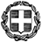 ΕΛΛΗΝΙΚΗ ΔΗΜΟΚΡΑΤΙΑΥΠΟΥΡΓΕΙΟ  ΠΑΙΔΕΙΑΣ ΚΑΙ ΘΡΗΣΚΕΥΜΑΤΩΝ- - - - -ΠΕΡΙΦΕΡΕΙΑΚΗ Δ/ΝΣΗ Π.Ε. ΚΑΙ Δ.Ε. ΑΤΤΙΚΗΣΔΙΕΥΘΥΝΣΗ ΔΕΥΤΕΡΟΒΑΘΜΙΑΣ ΕΚΠΑΙΔΕΥΣΗΣΒ΄ ΑΘΗΝΑΣ2ο ΓΥΜΝΑΣΙΟ ΧΟΛΑΡΓΟΥ                                                                                                                Ημερομηνία 08/11/2022Αρ. Πρ.:436ΠΡΟΣ:  Τουριστικά Γραφεία(μέσω ιστοσελίδας Δ.Δ.Ε. Β΄ Αθήνας)1ΣΧΟΛΕΙΟ2ο ΓΥΜΝΑΣΙΟ ΧΟΛΑΡΓΟΥ        2ΠΡΟΟΡΙΣΜΟΣ/ΟΙ-ΗΜΕΡΟΜΗΝΙΑ ΑΝΑΧΩΡΗΣΗΣ ΚΑΙ ΕΠΙΣΤΡΟΦΗΣΦΛΩΡΕΝΤΙΑ (Συμμετοχή στο 2ο Διεθνές Μαθητικό Συνέδριο στη Φλωρεντία - ΜΑΡΤΙΟΣ 2023)  ΔΙΑΣΤΗΜΑ ΔΙΕΞΑΓΩΓΗΣ ΕΚΔΡΟΜΗΣ: 18-22/3/23 (για 5 ΗΜΕΡΕΣ & 3 ΔΙΑΝ/ΣΕΙΣ)  3ΠΡΟΒΛΕΠΟΜΕΝΟΣ ΑΡΙΘΜΟΣ ΣΥΜΜΕΤΕΧΟΝΤΩΝ(ΜΑΘΗΤΕΣ-ΚΑΘΗΓΗΤΕΣ)73 ΜΑΘΗΤΕΣ & 5 ΚΑΘΗΓΗΤΕΣ4ΜΕΤΑΦΟΡΙΚΟ ΜΕΣΟ/Α-ΠΡΟΣΘΕΤΕΣ ΠΡΟΔΙΑΓΡΑΦΕΣΜΕΤΑΒΑΣΗ: ΑΕΡΟΠΟΡΙΚΑ ΕΙΣΙΤΗΡΙΑ ΜΕ ΑΠΕΥΘΕΙΑΣ ΠΤΗΣΕΙΣ ΠΡΟΣ   ΙΤΑΛΙΑ (ΑΕΡΟΔΡΟΜΙΟ ΚΟΝΤΙΝΟ ΣΤΗ ΦΛΩΡΕΝΤΙΑ) (ΑΠΟΚΛΕΙΟΝΤΑΙ ΟΙ ΕΤΑΙΡΕΙΕΣ LOW COST )ΥΠΟΧΡΕΩΤΙΚΑ ΠΡΩΙΝΗ Η ΜΕΣΗΜΕΡΙΑΝΗ ΑΝΑΧΩΡΗΣΗ, ΑΠΑΡΑΙΤΗΤΗ Η ΕΠΙΒΕΒΑΙΩΣΗ ΤΩΝ ΑΕΡΟΠΟΡΙΚΩΝ ΘΕΣΕΩΝ ΜΕ EMAIL.ΕΠΙΣΤΡΟΦΗ: ΑΚΤΟΠΛΟΙΚΑ ΕΙΣΙΤΗΡΙΑ, ΑΝΚΟΝΑ – ΠΑΤΡΑ ΣΕ 100% ΚΑΛΥΨΗ ΣΕ ΚΑΜΠΙΝΕΣ ΑΒ4 ΓΙΑ ΤΟΥΣ ΜΑΘΗΤΕΣ & ΑΒ2 ΓΙΑ ΤΟΥΣ ΚΑΘΗΓΗΤΕΣ5ΚΑΤΗΓΟΡΙΑ ΚΑΤΑΛΥΜΑΤΟΣ-ΠΡΟΣΘΕΤΕΣ ΠΡΟΔΙΑΓΡΑΦΕΣΤρίκλινα ή τετράκλινα δωμάτια για τους μαθητές & μονόκλινα για τους καθηγητές.4* ΑΣΤΕΡΩΝ στη ΦΛΩΡΕΝΤΙΑ (ΚΈΝΤΡΟ) ή στη ΛΟΥΚΑ (3 ΔΙΑΝ/ΣΕΙΣ) ΜΕ ΠΡΩΙΝΟ ΣΕ ΜΠΟΥΦΕ6ΛΟΙΠΕΣ ΥΠΗΡΕΣΙΕΣ (ΠΡΟΓΡΑΜΜΑ, ΠΑΡΑΚΟΛΟΥΘΗΣΗ ΕΚΔΗΛΩΣΕΩΝ, ΕΠΙΣΚΕΨΗ ΧΩΡΩΝ, ΓΕΥΜΑΤΑ κ.τ.λ.)- ΛΕΩΦΟΡΕΙΑ ΤΕΛΕΥΤΑΙΑΣ ΤΕΧΝΟΛΟΓΙΑΣ ΑΠΟΚΛΕΙΣΤΙΚΑ ΓΙΑ ΤΟ ΣΧΟΛΕΙΟ ΜΑΣ ΚΑΘΟΛΗ ΤΗ ΔΙΑΡΚΕΙΑ ΤΗΣ ΕΚΔΡΟΜΗΣ ΓΙΑ ΤΙΣ ΜΕΤΑΚΙΝΗΣΕΙΣ:                  Α) AΠΟ ΤΟ ΣΧΟΛΕΙΟ ΓΙΑ ΕΛ. ΒΕΝΙΖΕΛΟΣ, Β) ΑΠΟ ΤΟ ΑΕΡΟΔΡΟΜΙΟ ΣΤΗΝ ΙΤΑΛΙΑ  ΠΡΟΣ ΤΟ ΞΕΝΟΔΟΧΕΙΟ, Γ) ΟΙ ΜΕΤΑΚΙΝΗΣΕΙΣ ΑΠΟ ΚΑΙ ΠΡΟΣ ΤΟ ΣΥΝΕΔΡΙΟ, Δ) ΕΚΔΡΟΜΗ – ΠΕΡΙΗΓΗΣΗ – ΞΕΝΑΓΗΣΗ ΣΤΗΝ ΦΛΩΡΕΝΤΙΑ (ΞΕΝΑΓΗΣΗ ΣΤΟ ΜΟΥΣΕΙΟ ΟΥΦΙΤΣΙ Η ΣΤΟ ΠΑΛΑΤΣΟ ΜΕΝΤΙΤΣΙ)Ε) ΤΟΠΙΚΟΣ ΑΝΤΙΠΡΟΣΩΠΟΣ ΣΤΗΝ ΙΤΑΛΙΑΣΤ) ΕΚΔΡΟΜΗ ΣΕ: ΣΑΝ ΤΖΙΜΙΝΙΑΝΟ, ΣΙΕΝΑ, ΠΙΖΑ, ΛΟΥΚΑ Ζ) ΑΠΌ ΤΟ ΞΕΝΟΔΟΧΕΙΟ ΠΡΟΣ ΤΗΝ ΑΓΚΟΝΑ (ΕΠΙΒΙΒΑΣΗ ΣΤΟ ΠΛΟΙΟ ΓΙΑ ΠΆΤΡΑ)Η) ΑΠΌ ΠΑΤΡΑ ΠΡΟΣ ΤΟ ΣΧΟΛΕΙΟ (ΕΠΙΣΤΡΟΦΗ ΑΘΗΝΑ)7ΕΜΠΕΙΡΟΣ ΣΥΝΟΔΟΣ ΚΑΘΟΛΗ ΤΗ ΔΙΑΡΚΕΙΑ ΤΗΣ ΕΚΔΡΟΜΗΣΝΑΙ8ΥΠΟΧΡΕΩΤΙΚΗ ΑΣΦΑΛΙΣΗ ΕΠΑΓΓΕΛΜΑΤΙΚΗΣ ΑΣΤΙΚΗΣ ΕΥΘΥΝΗΣ ΔΙΟΡΓΑΝΩΤΗΝΑΙ9ΠΡΟΣΘΕΤΗ ΠΡΟΑΙΡΕΤΙΚΗ ΑΣΦΑΛΙΣΗ ΚΑΛΥΨΗΣΕΞΟΔΩΝ ΣΕ ΠΕΡΙΠΤΩΣΗ ΑΤΥΧΗΜΑΤΟΣ Ή ΑΣΘΕΝΕΙΑΣ (ΤΑΞΙΔΙΩΤΙΚΗ ΑΣΦΑΛΙΣΗ)ΝΑΙΕπιστροφή χρημάτων σε μαθητές σε περίπτωση που για λόγους ανωτέρας βίας ή αιφνίδιας ασθένειας ματαιωθεί η συμμετοχή τους.10ΤΕΛΙΚΗ ΣΥΝΟΛΙΚΗ ΤΙΜΗ ΟΡΓΑΝΩΜΕΝΟΥ ΤΑΞΙΔΙΟΥ(ΣΥΜΠΕΡΙΛΑΜΒΑΝΟΜΕΝΟΥ  Φ.Π.Α.)ΝΑΙ11ΕΠΙΒΑΡΥΝΣΗ ΑΝΑ ΜΑΘΗΤΗ (ΣΥΜΠΕΡΙΛΑΜΒΑΝΟΜΕΝΟΥ Φ.Π.Α.)ΝΑΙ12ΚΑΤΑΛΗΚΤΙΚΗ ΗΜΕΡΟΜΗΝΙΑ ΚΑΙ ΩΡΑ ΥΠΟΒΟΛΗΣ ΠΡΟΣΦΟΡΑΣΔΕΥΤΕΡΑ 14/11/2022 και ΩΡΑ: 12:00 στο Γραφείο του Διευθυντή του 2ου Γυμνασίου Χολαργού13ΗΜΕΡΟΜΗΝΙΑ ΚΑΙ ΩΡΑ ΑΝΟΙΓΜΑΤΟΣ ΠΡΟΣΦΟΡΩΝΔΕΥΤΕΡΑ 14/11/2022       ΩΡΑ: 12:30